AIROLOgrosses 7½-Zimmer-Einfamilienhaus mit Gartenan sehr ruhiger, sonniger Lage und schöner Aussicht…………………………………………………………………………….…………..………………………….grande casa di 7 ½ locali con giardinoin posizione molto tranquilla, soleggiata e bella vista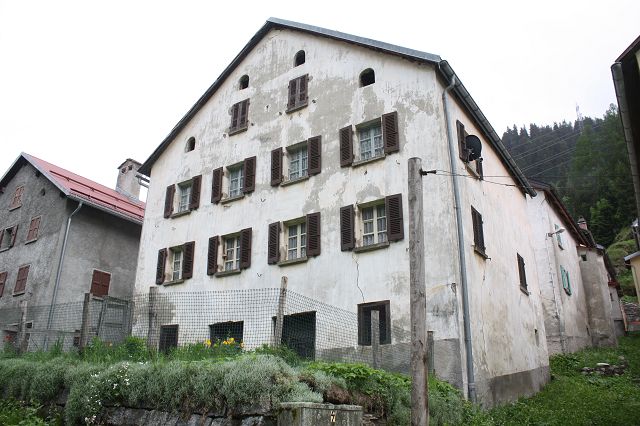                                             4180/2721Fr. 195‘000.--UbicazioneRegione: LeventinaLocalità: 6780 Airolo, FontanaTipo dell’immobile: Casa di 7 ½ locali con giardinoSuperfice terreno : ca. 148 m2Superficie abitabile: ca. 180 m2Cubatura: ca. 870 m3Anno di costruzione: 1860Ristrutturazione: siPiani: 3Posteggi: pubbliciLocali: 7Doccia/WC: 1Pavimenti: legno e piastrelleRiscaldamento: legna                        Posizione: tranquilla e soleggiata con bella vista Scuole: si                                                 Possibilità d’acqusiti: siMezzi pubblici: si                                       Distanza autostrada: 4 kmDescrizione dell’immobile    Questa casa di 7 ½ locali con giardino si trova  all´inizio della valle Bedretto, nel comune di Airolo, frazione Fontana. L’edificio è del 1860 e si trova in ancora buono stato.  L’interno è ben abitabile e al momento affittato. Solo la mansarda bisogna una ristrutturazione e si può anche fare delle camere. La casa comprende al piano sotto una cantina ed un legnaia. Nel piano d’entrata ci sono l’atrio, la sala con pigna, la cucina, due camere e la doccia/WC. Nel primo piano sono un atrio scala e tre camere. La mansarda comprende un atrio scala, una mansarda ed un solaio. Una bella vista estende sulle montagne e nel Val Bedretto. Sotto si trova un giardino. Il proprietario vende anche terreni prato e bosco a prezzi moderati di totale 36233 m2. Questa casa può essere usato come abitazione primaria o secondaria o trasformata in un bed and breakfast.L’immobile è facilmente raggiungibile in macchina. In vicinanza ci sono posteggio gratuiti del comune. La stazione ferroviaria e l’autostrada A2 distano cin	que minuti. In paese si trovano scuole e possibilità d’acquisti. In estate, Airolo è punto di partenza per innumerevoli escursioni, mentre in inverno si può sciare sulla vicina pista di Nante/Airolo. Ad Ambri si trova la pista da ghiaccio del HCAP ed una pista di sci di fondo. La regione sciistica di Andermatt dista una mezz’ora. I grandi centri di Locarno e Lugano con i loro laghi sono raggiungibili tramite ferrovia e si trovano a 40 minuti. Il tragitto per Milano dura 90 minuti. StandortRegion: LeventinaOrtschaft: 6780 Airolo, Fontana                                                     Objekt Typ: 7 ½-Zimmer-Dorfhaus mit GartenGrundstückfläche: ca. 148 m2Wohnfläche: ca. 180 m2Kubatur: ca. 870 m3Baujahr: 1860Renovationen: jaGeschosse: 3                                                                                               Parkplätze: öffentlicheZimmer: 7Dusche/WC: 2  Lage: sehr ruhig, sonnige AussichtslageSchulen: ja                                                  Einkaufsmöglichkeiten: jaOeffentliche Verkehrsmittel: jaDistanz Autobahn: 4 KmImmobilienbeschriebDieses 7 ½-Zimmer-Dorfhaus mit Garten liegt im Weiler Fontana eingangs des Bedrettotales in der Gemeinde Airolo. Das Gebäude wurde 1860 erbaut befindet sich in einem guten baulichen Zustand. Der Innenausbau ist einfach aber wohnlich gestaltet und ist derzeit vermietet. Die Mansarde bedarf noch eines Ausbaues, wobei Zimmer eingebaut werden können. Im untersten Geschoss sind zwei Kellerräume eingebaut. Im Eingangsgeschoss befinden sich das Atrio, der Wohn-/Essraum mit Kachelofen, die Wohnküche, zwei Zimmer und die Dusche/WC. Im 1. Obergeschoss gibt es drei Zimmer und der Treppenvorraum. Die grossflächige Mansarde hat noch einen zusätzlich Estrichbereich. Ein schöner Ausblick erstreckt sich ins Tal und auf die umliegenden Berghänge. Vor dem Hauses befindet sich ein kleiner Garten. Die Liegenschaft kann als 1. oder 2. Wohnsitz oder ausgebaut als Bed and Breakfast genutzt werden. Der Eigentümer verkauft noch Wiesen- und Waldparzellen von ca. 36233 m2 Fläche zu moderaten Preisen.Die Liegenschaft ist mit dem Auto gut erreichbar. Es befinden sich öffentliche Gratisparkplätze in nächster Nähe. Der Bahnhof und die  Autobahn A2 sind nur fünf Minuten entfernt. Im Dorf befinden sich Schulen und Einkaufsmöglichkeiten. Airolo ist im Sommer Ausgangspunkt von schönen Wander-, Berg- und Klettertouren. Im Winter kann in unmittelbarer Nähe das Skigebiet von Nante/Airolo besucht werden. In Ambri befinden sich ein Eisstadion des EHC Ambri/Piotta und eine Langlaufloipe. Das Ski- und Wandergebiet Andermatt ist in einer halben Stunde erreichbar.Die grossen Tessiner Zentren Locarno und Lugano mit ihren Seen sind per Bahn gut zu erreichen und liegen 40 Autominuten entfernt. Nach Mailand dauert die Fahrt 1 1/2 Stunden.                    Wohn-/Essbereich, Küche und WC           cucina, pranzo, soggiorno e WC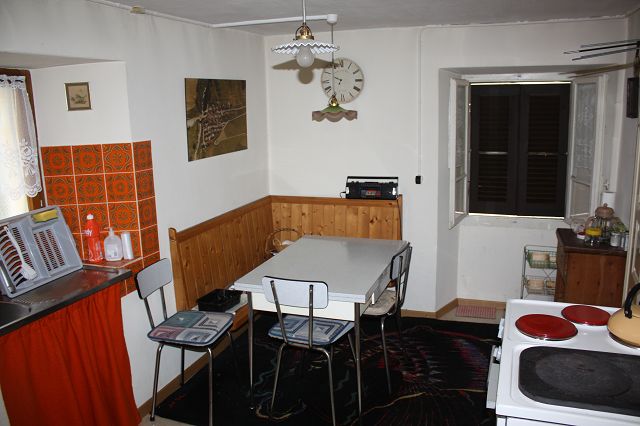 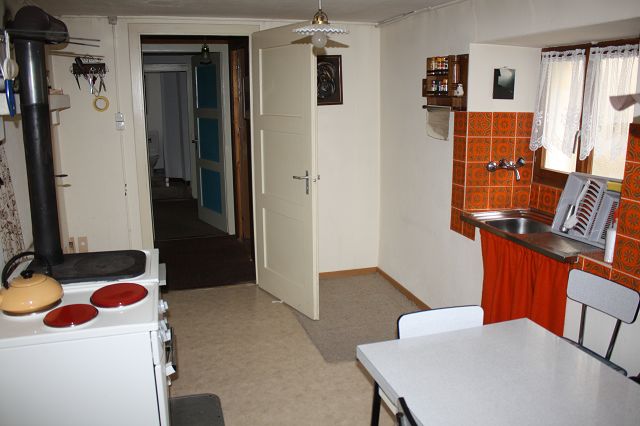 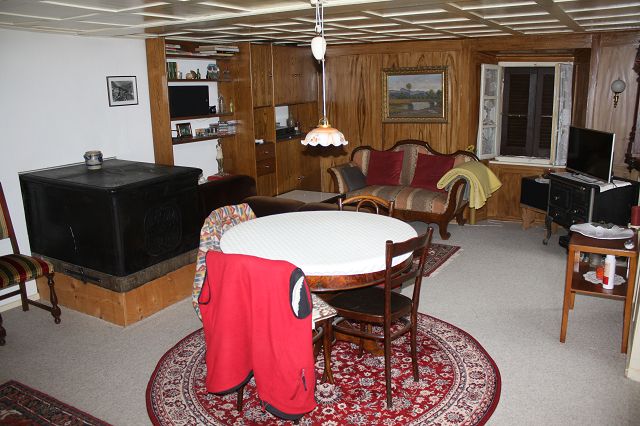 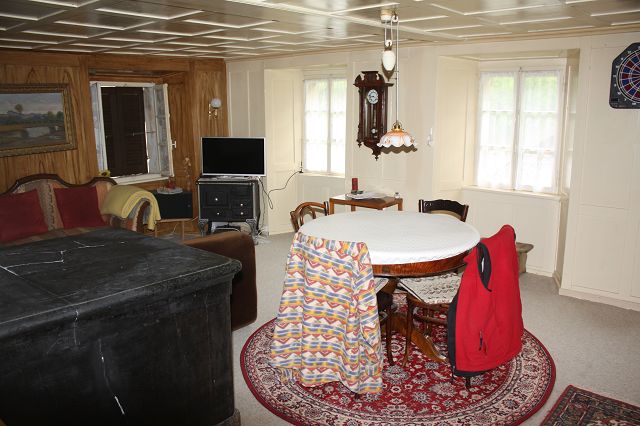 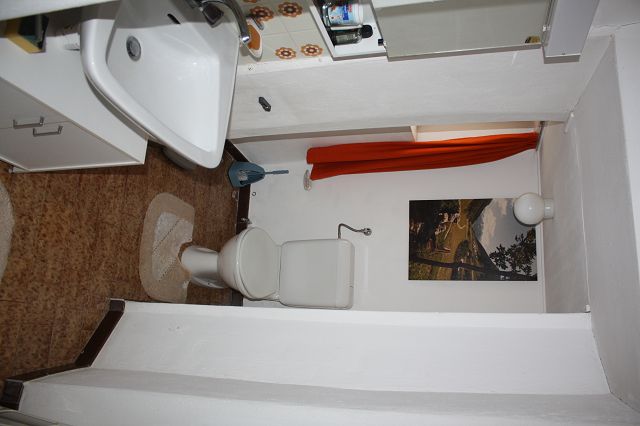 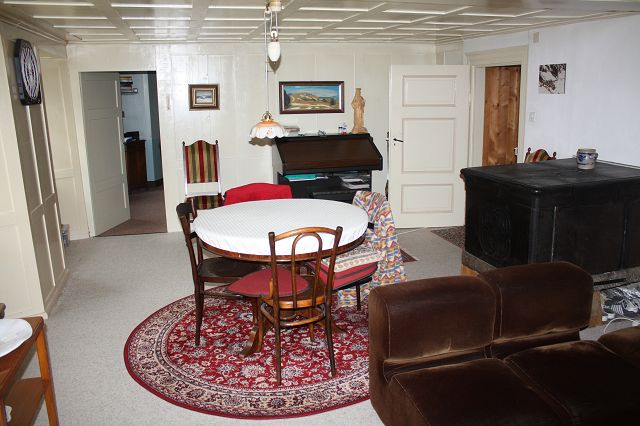              	 	                diverse Zimmer         camere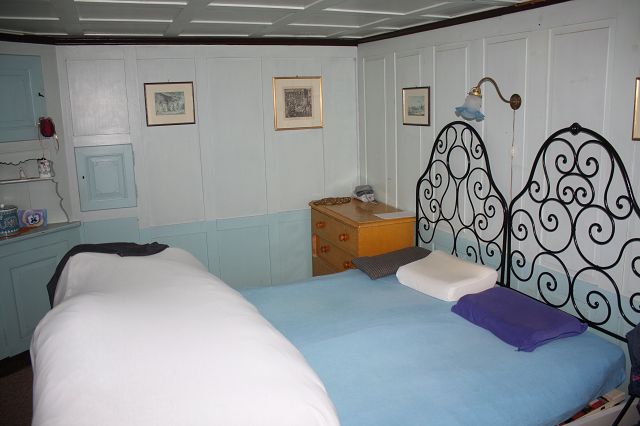 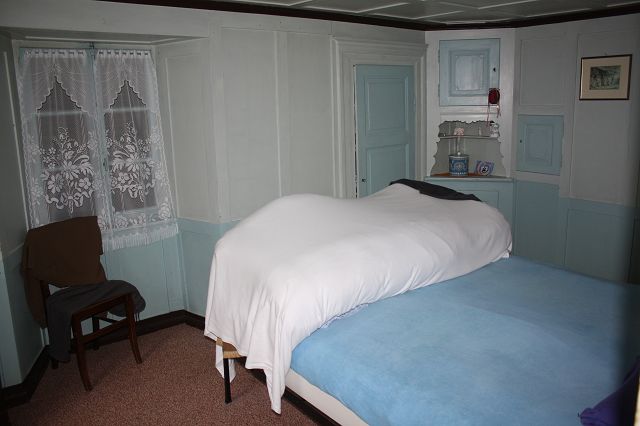 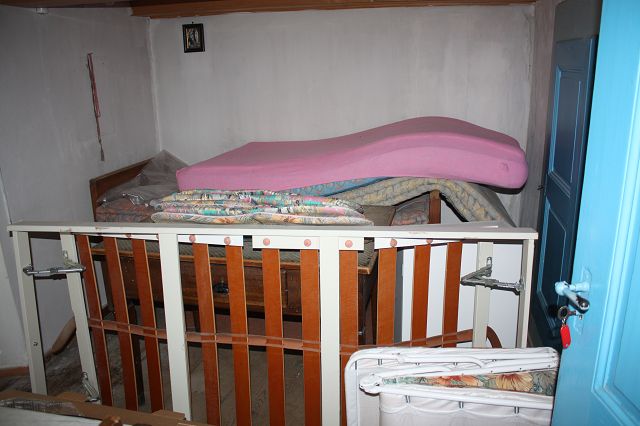 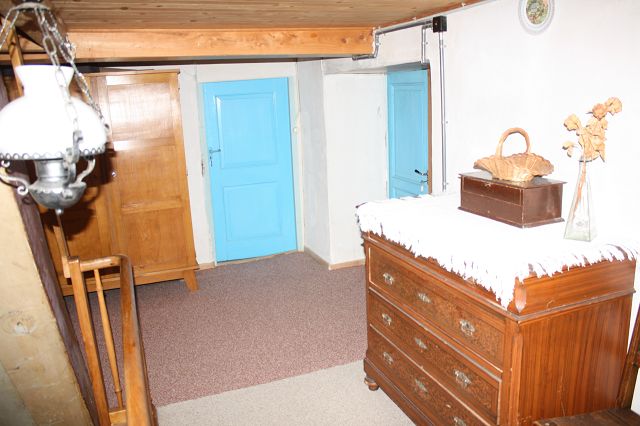 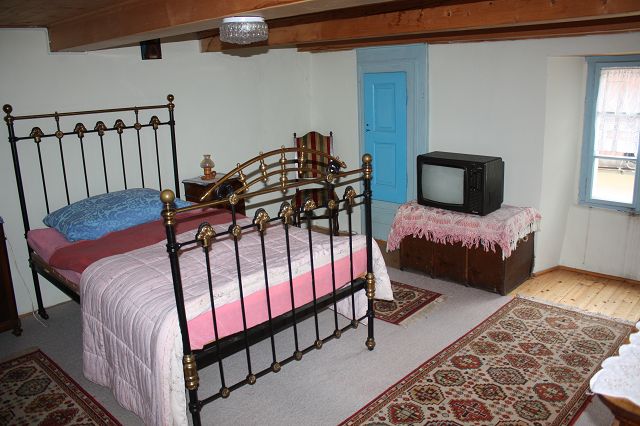 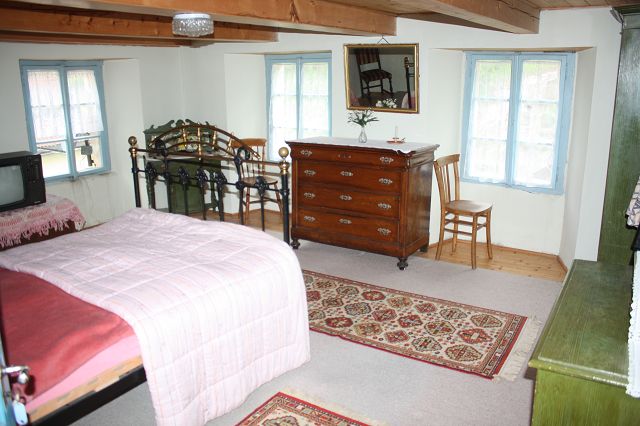             	  Schlafzimmer und Dachgeschoss         camera da letto e piano sotto tetto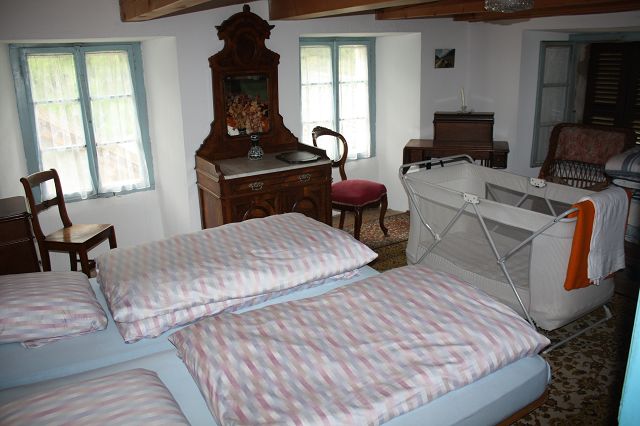 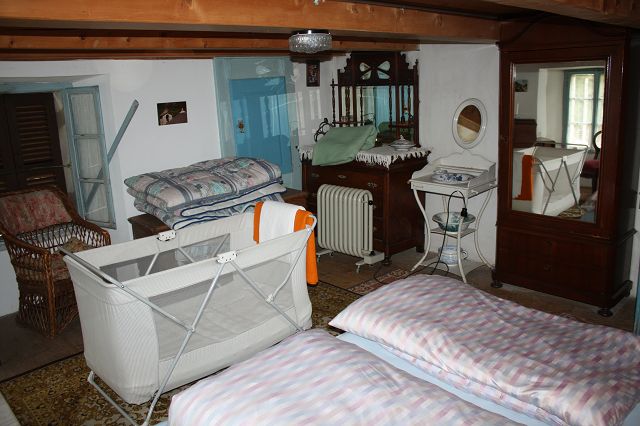 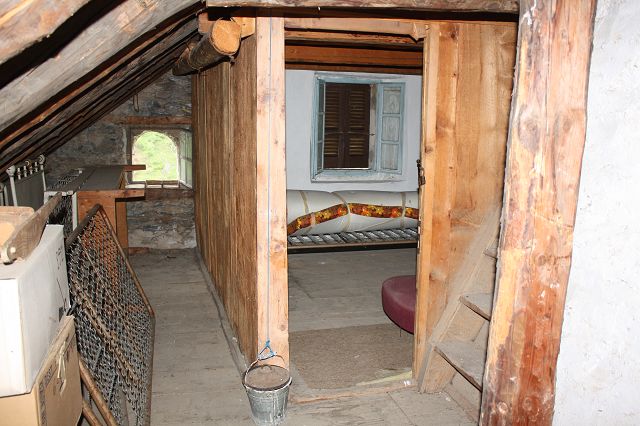 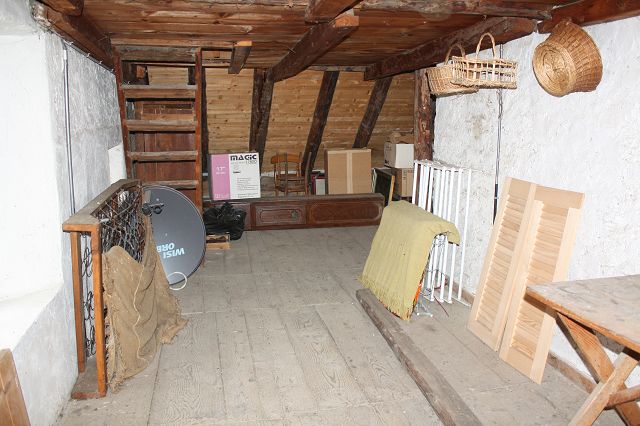 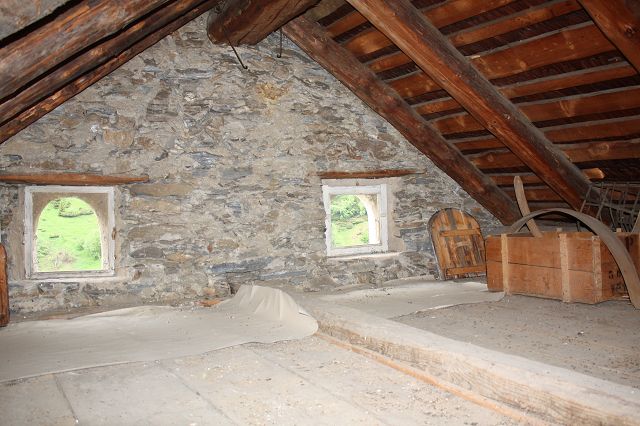 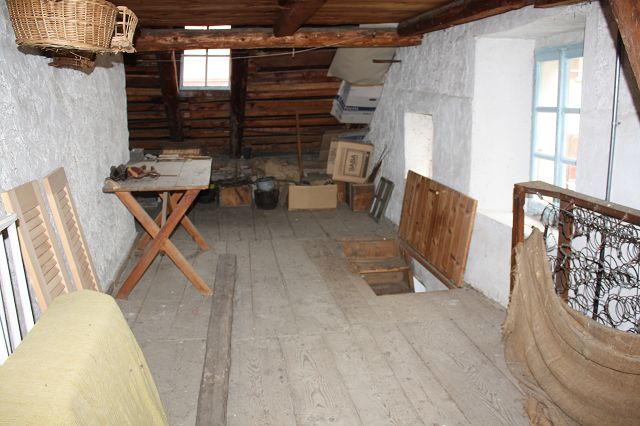            		     schöne Aussichten und Garten        giardino e la bella vista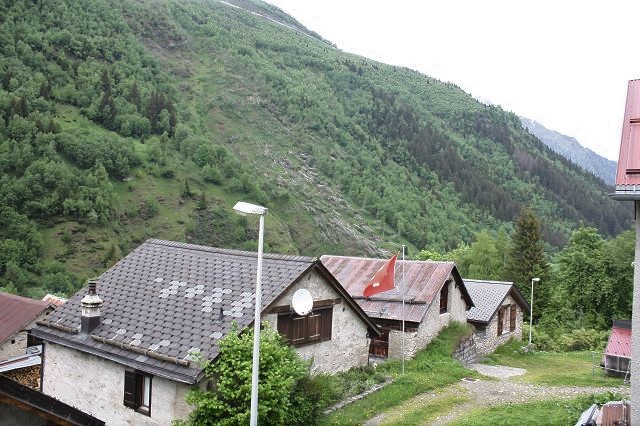 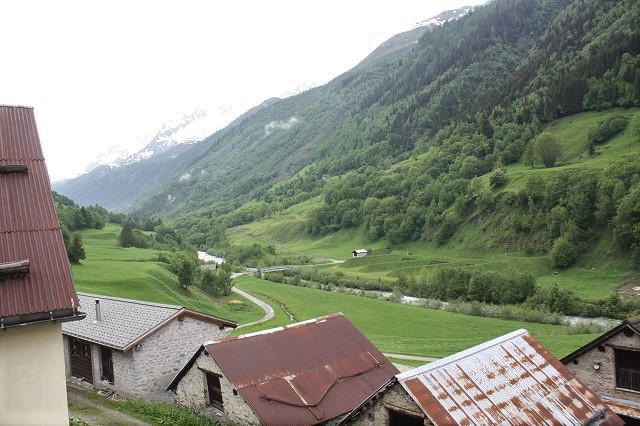 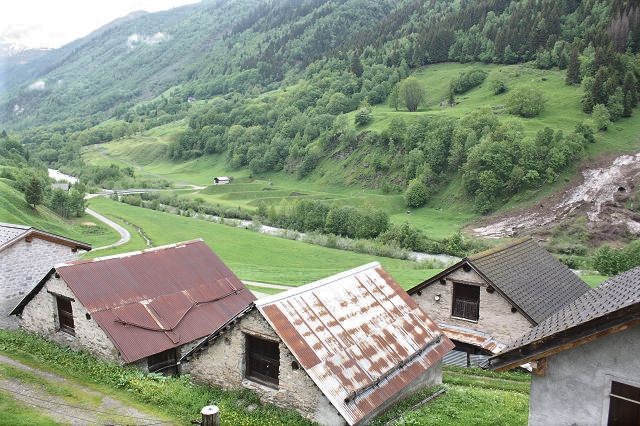 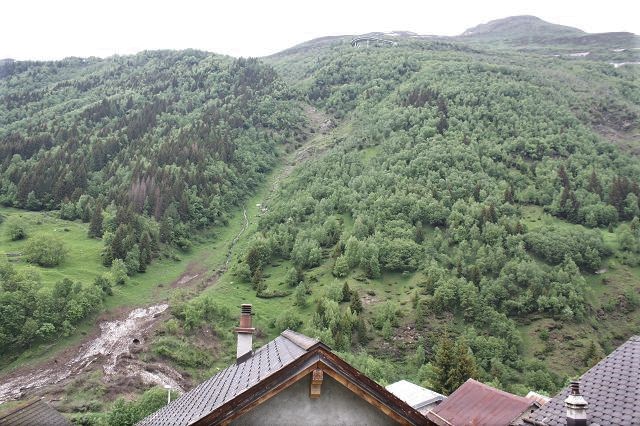 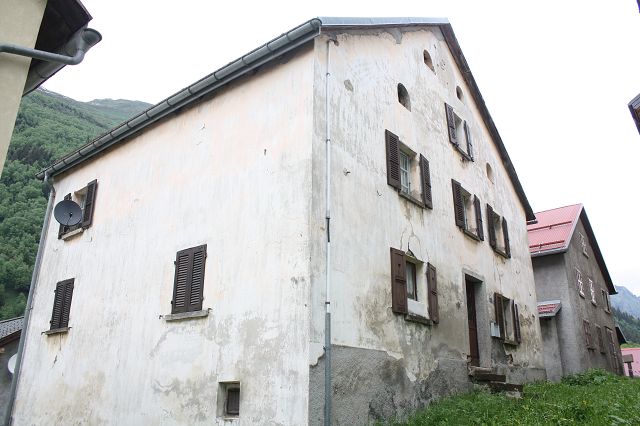 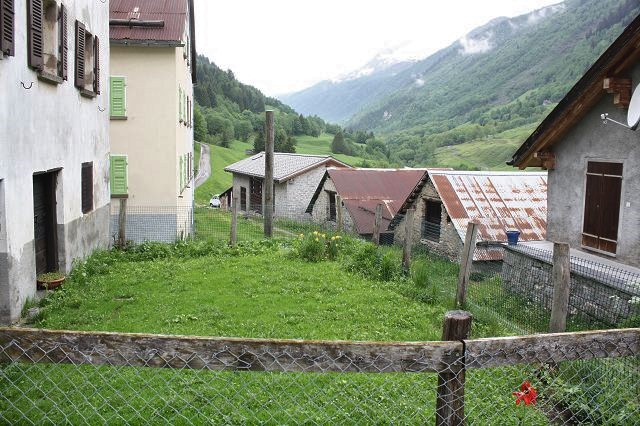 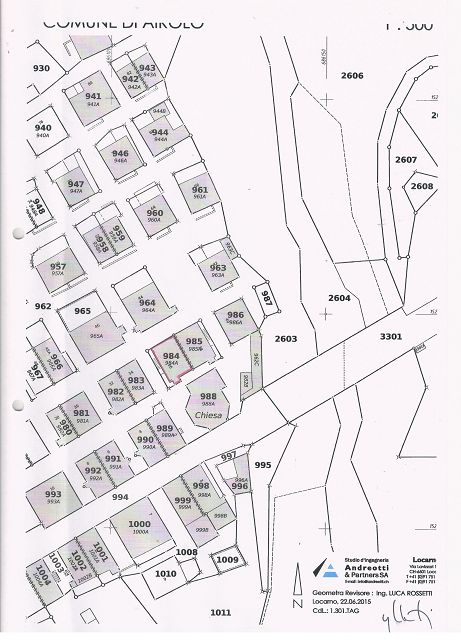 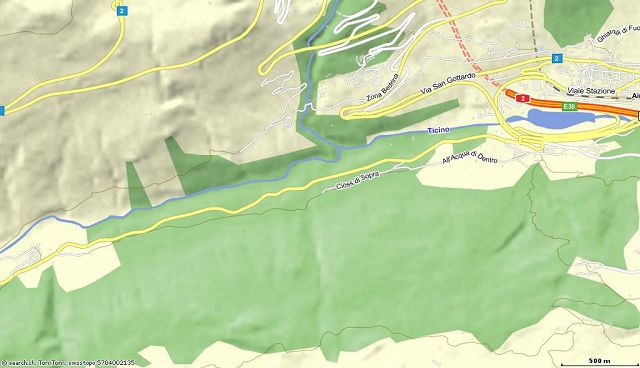 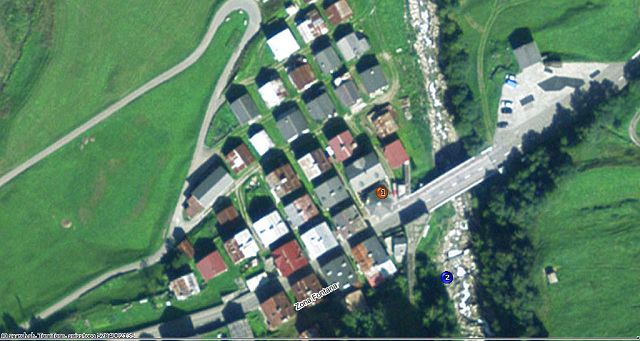       TICINO |  Airolo/Fontana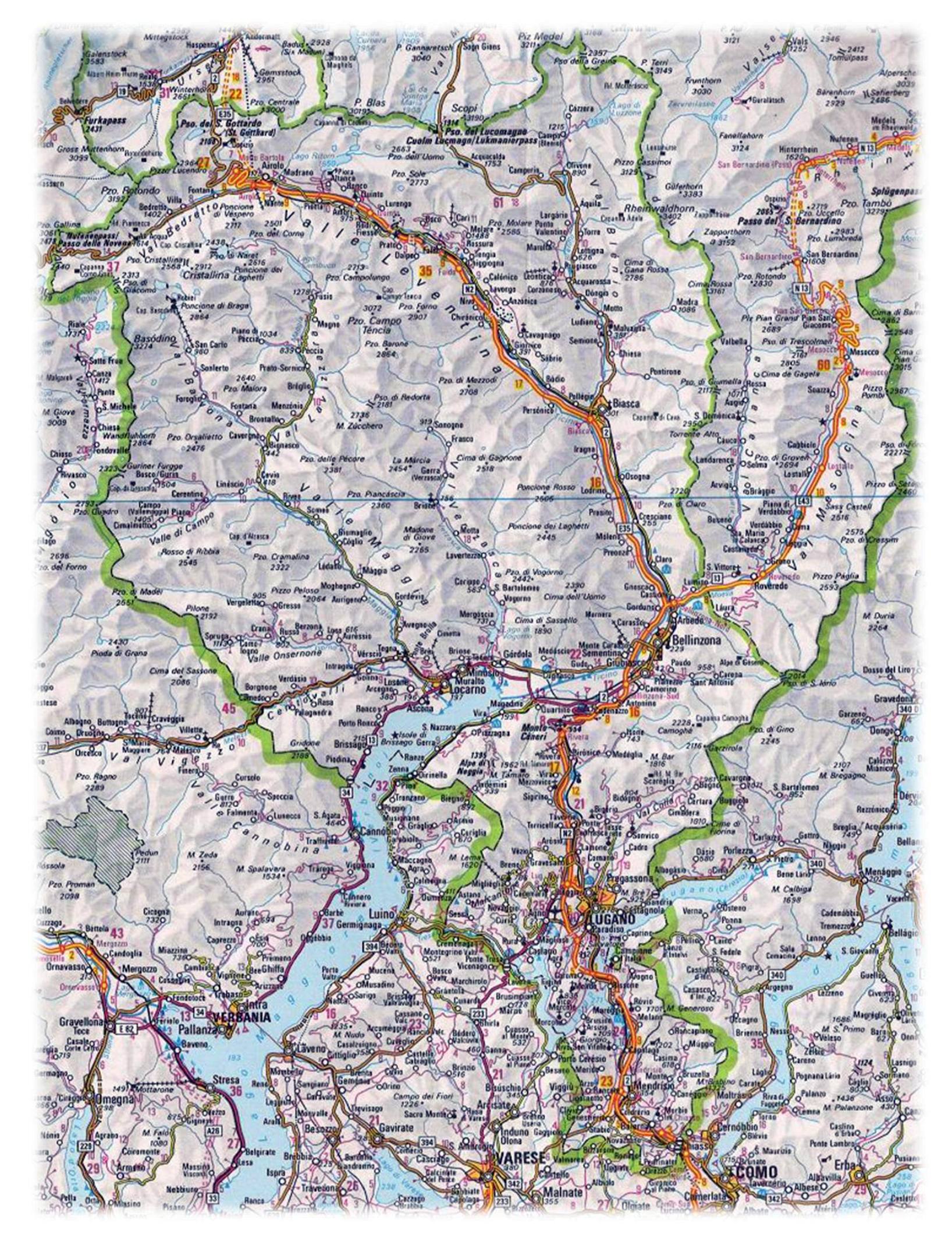 